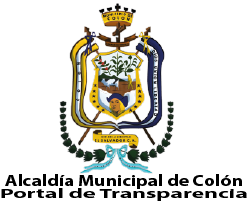 Ciudad Colón, 7 de julio de 2020PÚBLICO EN GENERALPRESENTE:La suscrita Oficial de Información de la Alcaldía Municipal de Colón mediante la presente nota explicativa hace constar que: durante el año 2019, no se realizó el mecanismo de Rendición de Cuentas por lo tanto, se declara nula la información.Para hacer constar se extiende la presente.Cordialmente, Evelyn Raquel Hernández de MenjívarOficial de Información